First Name of Application CV No 1644018Whatsapp Mobile: +971504753686 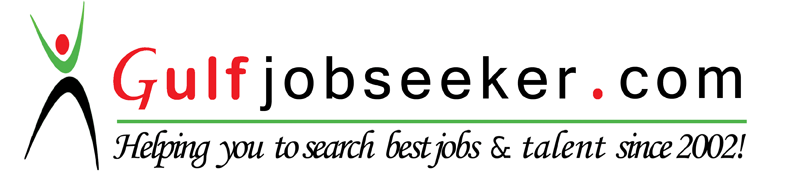 To get contact details of this candidate Purchase our CV Database Access on this link.http://www.gulfjobseeker.com/employer/services/buycvdatabase.phpCAREER OBJECTIVE:To pursue a professional career in an organization where I can constantly grow within the company, acquire skills at each level and give my best efforts to work for overall stability and prosperity of company.  EXPERIENCE:One Year Graduate Trainee in COROMANDEL INTERNATIONAL LTD KAKINADA.SITE ENGINEER in SWARNA TECHNOLOGIES RAJAHMUNDRY.SITE ENGINEER in NUEVOSOL ENRERGY PRIVATE LTD HYDERABAD. Handled and CompletedStructure Erection in Tata 50MW Solar Power Plant in Rajgarh site in Madhya Pradesh andVikram Solar 48MW Solar Power Plant in Khachaliya Site in Rajasthan.Handled Structure Erection and Module Installation in Lanco 50MW Solar Power Plant in Ananthapur.BRIEF DESCRIPTION OF EXPERIENCE:Successfully completed major Revamping of Asia’s biggest Solar water heating system with 1305 panels to raise the boiler feed water from 30˚C to 80˚C at the rate of 60m3/day.Successfully completed and Hand-Overed 50MW solar power plant in Rajgarh, M.P.Successfully completed and Hand-Overed 48MW Solar Power plant in Khachaliya, Rajasthan.Erection of structures in Slope land,Tilting the structure in different angles, Module Installation, and Handling Man power in 50MW and 48MW solar power plant.STRENGTHS:Optimistic and enthusiastic when there is challenging works.Flexibility to adopt and learn new technologies.EXTRA CIRCULLAR ACTIVITIES:Volunteer in “MOTHER TERESA” club of social service and VR1 forever Organization.Participating in “BLOOD DONATION” camps.PERSONAL PROFILE:DATE OF BIRTH	:      11-11-1989AGE			:       26GENDER		:      MALEMARITAL STATUS            :      SINGLENATIONALITY		:      INDIANLANGUAGES KNOWN	:      TELUGU, ENGLISH, AND HINDIHOBBIES		:    PLAYING CRICKETCOURSESCHOOL/COLLEGE/BOARDYEAR OF PASSING% OF MARKSSSCBHASHYAM  PUBLIC                  SCHOOL200578.83INTERMEDIATENARAYANA   JUNIOR COLLEGE200787.40B.TECH(MECHANICAL)JNTUK VIZIANAGARAM201157.90